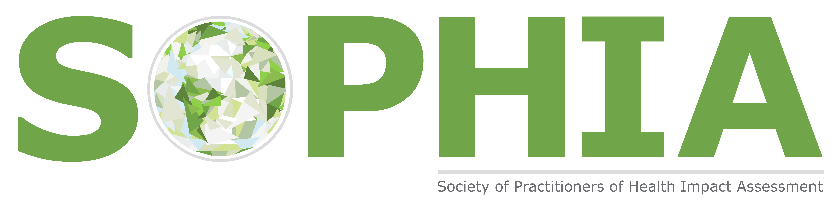 PARTICIPANT APPLICATION: PEER EXCHANGE PROGRAMOverview: The Society of Practitioners of Health Impact Assessment (SOPHIA) offers a range of opportunities for its members to learn from one another, including a mentoring program, networking events at conferences and meetings, and an online member directory. As part of its efforts to foster connections between all its members, SOPHIA is piloting a peer exchange program. While SOPHIA will develop the curriculum and facilitate the exchange, the program will be self-funded. Please find below a Participant Application. For more information about the program, please read SOPHIA Peer Exchange Program Manual located at http://sophia.wildapricot.org/Peer-Exchange-ProgramInstructions: Please complete the application and submit it to the Peer Exchange Program contact Tatiana Lin at tlin@khi.org. If you have any questions, please call 785-233-5443. Note: Although SOPHIA will make every effort to ensure that the host site offers a quality experience to an exchange participant, it cannot guarantee or be liable for any cause whatsoever that may arise out of or in connection with the services of this HIA Exchange Program.  In addition, by engaging in this exchange program, you agree to hold harmless the SOPHIA organization, its directors, officers, employees, agents, volunteers, assigns, and successors (hereinafter, “the protected parties”) from all liability from any cause whatsoever.APPLICATION TO PARTICIPATE IN THE PEER EXCHANGE PROGRAMAPPLICATION TO PARTICIPATE IN THE PEER EXCHANGE PROGRAMFirst and Last Name of the Participant  Address (street, city and zip code)CountryEmailPhoneLanguages spoken  English        French          Other_____________ Spanish        GermanEXPERIENCE EXPERIENCE I have experience in the following areas.  only HIAs       only HiAP efforts       Both (HIAs and HiAP)Please describe your HIA/HiAP experience (e.g., type of efforts, your role). EXCHANGE PROGRAM EXCHANGE PROGRAM Reasons for participating in the Peer Exchange Program. Why are you interested? (Please describe)What are you interested in building your expertise in?  only HIAs       only HiAP efforts       Both (HIAs and HiAP)Which of these services are you interested in receiving or building capacity in during the exchange program?Check all that apply.   Leadership and project management duties    Financing and budgeting   Building an HIA/HiAP team    Interactions with community members/stakeholders   Interactions with elected officials/decision makers    How the HIA/HiAP tool (s) work    Deep dive into specific HIA steps    Screening    Scoping    Assessment    Recommendations    Reporting    Evaluation/ Monitoring    Communications – development of HIA/HiAP communications plan, including working with media, stakeholder engagement, and more   Becoming an HIA/HiAP TA provider   Deep dive into specific HIA/HiAP topic areas    Learn how to conduct HIAs/HiAP efforts in different settings/context   Learn how to conduct different types of HIAs/HiAP efforts such as health note, health lens analysis    Learn how to create a HiAP Task Force   Other (please indicate )________________________________Would you like to participate in the exchange program virtually or in person?  Virtually         In person       Virtually and In person      VIRTUAL PROGRAM (If you are planning to participate only in person, please skip to section D).VIRTUAL PROGRAM (If you are planning to participate only in person, please skip to section D).Which web conferencing platform do you prefer to use?   Skype      Zoom      Microsoft Team     Webex       Uber Conferencing  Other _______________When would you like to participate in the program? If you know a specific month and year, please list here.  Summer      Fall      Winter      Spring________________________How long would you like your program to last?   several weeks but less than 1 month        1-3 months     4-6 months   7-12 months                         How many hours each week would you like to contribute to the exchange program?  1 -3 hours       4-8 hours     9-12 hours      more than 12 hours From which time zone will you be participating in the exchange?For U.S. Based Participants  Central Daylight Time Mountain Daylight Time Mountain Standard Time Pacific Daylight Time Alaska Daylight Time Hawaii-Aleutian Standard TimeFor International Participants  Other (please indicate)________________________________IN PERSON PROGRAMIN PERSON PROGRAMHow long would you like your program to last?   1 -3 days     4-8 days     9-12 days     Other_________In what setting would you like to be during the exchange program? Check all that apply. in office (learning and activities will happen in the office-based setting)   in the field (learning and activities will happen outside of the office)  hybrid (learning and activities will be conducted in the office-based setting and in the field)    What accommodations would you like to be offered by the organization? Check all that apply. separate office        computer                    meals desk                            transportation          mentorWhat types of after-work activities would you be interested in participating with the host site staff? Dinner at a local restaurant  Visiting local attractions  Outdoor recreation  Other_______________________The host site might offer the program participant to stay with someone from the host site or one of their partner organization. Would you be interested in staying with a “host”? No          Maybe        YesDo you have any special requirements including dietary restrictions or preferences? No          YesPlease describe ____________________________________What else would you like the host organization to know about you? 